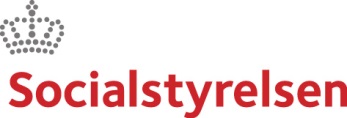 Center for Tilskudsforvaltning og   CivilsamfundEdisonvej 15000 Odense CTlf. 72 42 37 00Direkte tlf. 72 42 41 33Åbningstid kl. 10-14E-mail: tilskudsforvaltning@socialstyrelsen.dkwww.socialstyrelsen.dk/puljer-og-tilskudDato:  Juli 2021Konto: 15.85.65.10.Init.: B033622Tilkendegivelse 2021Journalnummer:Tilskudsmodtager:Angiv ved afkrydsning, hvorvidt kommunen ønsker at modtage tilskuddet i 2021 som følge af Aftale om ’Flere hænder og højere kvalitet i ældreplejen’ Ja Nej  Delvis Ved delvis skal det ønskede reducerede tilskud for 2021 angives her      Såfremt alle kommuner ikke ønsker at modtage hele eller dele af tilskuddet, vil midlerne blive omfordelt efter ældrenøglen til de resterende kommuner.Angiv ved afkrydsning, hvorvidt kommunen ønsker at modtage evt. ekstra midler til anvendelse i 2021.   Ja Nej Dato:Underskrift:Navn:				